CURRICULUM VITAE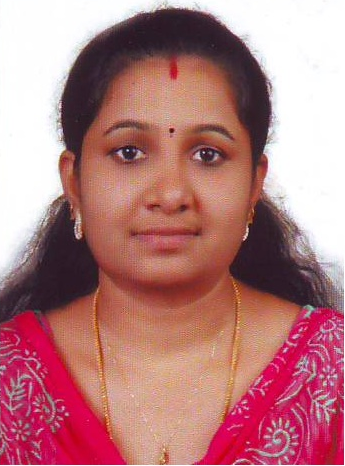 PRAJINA.C/o- CONTACT:  +971501685421prajina.340701@2freemail.comPROFESSIONAL PROFILE5+ Years Working Experience as a Staff Nurse in Medical Surgical Ward Department.1 Year (Presently) Working Experience as a Staff Nurse in Medical ICU Department.Good communication skills, adaptability for the above work.CAREER OBJECTIVE To work in a challenging and conducive atmosphere which emphasizes my skill and to continuously learn and grow amidst new challenges where my efficiency and efforts can be utilized for the benefit of the organization. _________________________________________________________________________________General Nursing & Midwifery 		(Koyili Schoo of Nursing, Koyili Hospital - Kerala, India)		(Year: 2003 - 2006) (Marks Obtained: 57%)Post B.sc Nursing  		(SIMET College of Nursing, - Kerala – India)		(Year: 2011 - 2013) (Marks Obtained: 64%)S.S.L.C		(KPC -HSS - Kerala, India) 	(Year: 2000) (Marks Obtained: 67%)Plus Two 		(Govt. HSS - Kerala – India) (Year: 2002) (Marks Obtained: 58%)PROFESSIONAL EXPERIENCES STRENGTHSGood verbal and written communication skills.Systematic and able to work under pressureAble to work independently as well as in a teamPERSONAL DETAILSJob Title 		:	Regd. NurseAge & Date of Birth	:	29 Years, 01/06/1985Sex 			: 	FemaleNationality		:	IndianMaterial Status	:	MarriedLanguages Known	:	English, Malayalam, Tamil, and Hindi_________________________________________________________________________________Professional Qualifications:ACADEMIC Qualifications:REGISTRATION DETAILSRegistration AuthorityRegistration NumberValidityYear of RegistrationKerala Nurse & Midwives Council51752Life Member2006HAADUnder ProcessingUnder ProcessingUnder ProcessingOrganization Koyili Hospital , Kannur Dist, Kerala - Inida Koyili Hospital , Kannur Dist, Kerala - Inida Koyili Hospital , Kannur Dist, Kerala - Inida Koyili Hospital , Kannur Dist, Kerala - Inida DurationMarch. 2006 to April 2011.March. 2006 to April 2011.March. 2006 to April 2011.March. 2006 to April 2011.DesignationStaff Nurse – Medical Surgical Ward.Staff Nurse – Medical Surgical Ward.Staff Nurse – Medical Surgical Ward.Staff Nurse – Medical Surgical Ward.OrganizationKoyili Hospital , Kannur Dist, Kerala - InidaKoyili Hospital , Kannur Dist, Kerala - InidaKoyili Hospital , Kannur Dist, Kerala - InidaKoyili Hospital , Kannur Dist, Kerala - InidaDurationDecember  2013 to till DateDecember  2013 to till DateDecember  2013 to till DateDecember  2013 to till DateDesignationStaff Nurse – Medical ICU Department.Staff Nurse – Medical ICU Department.Staff Nurse – Medical ICU Department.Staff Nurse – Medical ICU Department.Job ProfileProvide efficient quality nursing care in a compassionate and hospitable way.To work as a Registered Nurse within a multidisciplinary team, advising, supporting and coordinating colleagues & ancillary staff in delivering high quality nursing care.Providing exposure to new ideas and stimulate personal and professional growth.Cardio Pulmonary Resuscitation (CPR)Proper and timely administration of Medications.Demonstrate nursing procedures and supervise students, junior nurse and Para nursing staff. To have good and goal-oriented team approach.Disinfection of Machines.Checking of consents.Oxygen Administration.Care of Critically ill patient.Intake and output chart.Pre and post operative care.Preparation of Surgery.Prevention and care for bed sore.To assist in various procedures like internal jugular catheterization and femoral and subclavian catheterization.Assessment of Glasgow Coma Scale.Cardiac Monitoring.Blood Transfusion.Maintaining of Emergency Drugs.To properly evaluate the implemented nursing care and make changes as and when required.To have proper and timely documentation of medical records and reports.Provide efficient quality nursing care in a compassionate and hospitable way.To work as a Registered Nurse within a multidisciplinary team, advising, supporting and coordinating colleagues & ancillary staff in delivering high quality nursing care.Providing exposure to new ideas and stimulate personal and professional growth.Cardio Pulmonary Resuscitation (CPR)Proper and timely administration of Medications.Demonstrate nursing procedures and supervise students, junior nurse and Para nursing staff. To have good and goal-oriented team approach.Disinfection of Machines.Checking of consents.Oxygen Administration.Care of Critically ill patient.Intake and output chart.Pre and post operative care.Preparation of Surgery.Prevention and care for bed sore.To assist in various procedures like internal jugular catheterization and femoral and subclavian catheterization.Assessment of Glasgow Coma Scale.Cardiac Monitoring.Blood Transfusion.Maintaining of Emergency Drugs.To properly evaluate the implemented nursing care and make changes as and when required.To have proper and timely documentation of medical records and reports.Provide efficient quality nursing care in a compassionate and hospitable way.To work as a Registered Nurse within a multidisciplinary team, advising, supporting and coordinating colleagues & ancillary staff in delivering high quality nursing care.Providing exposure to new ideas and stimulate personal and professional growth.Cardio Pulmonary Resuscitation (CPR)Proper and timely administration of Medications.Demonstrate nursing procedures and supervise students, junior nurse and Para nursing staff. To have good and goal-oriented team approach.Disinfection of Machines.Checking of consents.Oxygen Administration.Care of Critically ill patient.Intake and output chart.Pre and post operative care.Preparation of Surgery.Prevention and care for bed sore.To assist in various procedures like internal jugular catheterization and femoral and subclavian catheterization.Assessment of Glasgow Coma Scale.Cardiac Monitoring.Blood Transfusion.Maintaining of Emergency Drugs.To properly evaluate the implemented nursing care and make changes as and when required.To have proper and timely documentation of medical records and reports.Provide efficient quality nursing care in a compassionate and hospitable way.To work as a Registered Nurse within a multidisciplinary team, advising, supporting and coordinating colleagues & ancillary staff in delivering high quality nursing care.Providing exposure to new ideas and stimulate personal and professional growth.Cardio Pulmonary Resuscitation (CPR)Proper and timely administration of Medications.Demonstrate nursing procedures and supervise students, junior nurse and Para nursing staff. To have good and goal-oriented team approach.Disinfection of Machines.Checking of consents.Oxygen Administration.Care of Critically ill patient.Intake and output chart.Pre and post operative care.Preparation of Surgery.Prevention and care for bed sore.To assist in various procedures like internal jugular catheterization and femoral and subclavian catheterization.Assessment of Glasgow Coma Scale.Cardiac Monitoring.Blood Transfusion.Maintaining of Emergency Drugs.To properly evaluate the implemented nursing care and make changes as and when required.To have proper and timely documentation of medical records and reports.Equipments HandledEquipments HandledCentral Monitor.Glucometer.Suction Apparatus.Oxygen Cylinder.Cardiac Monitor.Ventilator.Pulse Oximetry.ECG Machine.Arterial Blood Gas Analysis.Syringe Pump.Central Monitor.Glucometer.Suction Apparatus.Oxygen Cylinder.Cardiac Monitor.Ventilator.Pulse Oximetry.ECG Machine.Arterial Blood Gas Analysis.Syringe Pump.Reference :Mrs.CICILY JOYMrs.CICILY JOYDesignationNursing Superintendent.Contact : 0091 497 2714424Nursing Superintendent.Contact : 0091 497 2714424